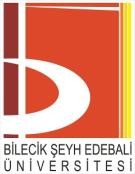 YENİ DERS ÖNERİ FORMUBŞEÜ-KAYSİS Belge NoDFR-038YENİ DERS ÖNERİ FORMUİlk Yayın Tarihi/Sayısı10.05.2016 / 5YENİ DERS ÖNERİ FORMURevizyon Tarihi27.06.2016YENİ DERS ÖNERİ FORMURevizyon No01YENİ DERS ÖNERİ FORMUToplam Sayfa1/2Sayfa 1Sayfa 1Ders AdıDers AdıKoduKoduKoduOrtalamaya Girer/GirmezÖn Koşul Var Mı?Ön Koşul Var Mı?Ön Koşul Var Mı?Ön Koşul Var Mı?Ön Koşul Var Mı?Ön Koşul Var Mı?Ön Koşul Var Mı?YarıyılYarıyılYarıyılTTUKrediKrediAKTS E E EHHHHDersin DiliDersin DiliDersin SeviyesiDersin SeviyesiDersin TürüDersin TürüÖn KoşullarÖn KoşullarDersin KoordinatörüDersin KoordinatörüDersi VerenlerDersi VerenlerDersin YardımcılarıDersin YardımcılarıDersin AmacıDersin AmacıDersin VerilişiDersin VerilişiDersin Öğrenme Çıktıları Dersin Öğrenme Çıktıları Dersin İçeriğiDersin İçeriğiKAYNAKLARKAYNAKLARKAYNAKLARKAYNAKLARKAYNAKLARKAYNAKLARKAYNAKLARKAYNAKLARKAYNAKLARKAYNAKLARKAYNAKLARKAYNAKLARKAYNAKLARKAYNAKLARKAYNAKLARKAYNAKLARKAYNAKLARKAYNAKLARKAYNAKLARKAYNAKLARKAYNAKLARKAYNAKLARKaynaklarKaynaklarYardımcı KaynaklarYardımcı KaynaklarMATERYAL PAYLAŞIMIMATERYAL PAYLAŞIMIMATERYAL PAYLAŞIMIMATERYAL PAYLAŞIMIMATERYAL PAYLAŞIMIMATERYAL PAYLAŞIMIMATERYAL PAYLAŞIMIMATERYAL PAYLAŞIMIMATERYAL PAYLAŞIMIMATERYAL PAYLAŞIMIMATERYAL PAYLAŞIMIMATERYAL PAYLAŞIMIMATERYAL PAYLAŞIMIMATERYAL PAYLAŞIMIMATERYAL PAYLAŞIMIMATERYAL PAYLAŞIMIMATERYAL PAYLAŞIMIMATERYAL PAYLAŞIMIMATERYAL PAYLAŞIMIMATERYAL PAYLAŞIMIMATERYAL PAYLAŞIMIMATERYAL PAYLAŞIMIDokümanlarDokümanlarÖdevlerÖdevlerSınavlarSınavlarAKTS / İŞ YÜKÜ TABLOSUAKTS / İŞ YÜKÜ TABLOSUAKTS / İŞ YÜKÜ TABLOSUAKTS / İŞ YÜKÜ TABLOSUAKTS / İŞ YÜKÜ TABLOSUAKTS / İŞ YÜKÜ TABLOSUAKTS / İŞ YÜKÜ TABLOSUAKTS / İŞ YÜKÜ TABLOSUAKTS / İŞ YÜKÜ TABLOSUAKTS / İŞ YÜKÜ TABLOSUAKTS / İŞ YÜKÜ TABLOSUAKTS / İŞ YÜKÜ TABLOSUAKTS / İŞ YÜKÜ TABLOSUAKTS / İŞ YÜKÜ TABLOSUAKTS / İŞ YÜKÜ TABLOSUAKTS / İŞ YÜKÜ TABLOSUAKTS / İŞ YÜKÜ TABLOSUAKTS / İŞ YÜKÜ TABLOSUAKTS / İŞ YÜKÜ TABLOSUAKTS / İŞ YÜKÜ TABLOSUAKTS / İŞ YÜKÜ TABLOSUAKTS / İŞ YÜKÜ TABLOSUEtkinlikEtkinlikEtkinlikEtkinlikEtkinlikEtkinlikEtkinlikSayısıSayısıSayısıSüresi (Saat)Süresi (Saat)Süresi (Saat)Süresi (Saat)Toplam
İş Yükü
(Saat)Toplam
İş Yükü
(Saat)Toplam
İş Yükü
(Saat)Toplam
İş Yükü
(Saat)Toplam
İş Yükü
(Saat)Toplam
İş Yükü
(Saat)Toplam
İş Yükü
(Saat)Toplam
İş Yükü
(Saat)Ders SüresiDers SüresiDers SüresiDers SüresiDers SüresiDers SüresiDers SüresiSınıf Dışı Ders Çalışma Süresi(Ön çalışma, pekiştirme)Sınıf Dışı Ders Çalışma Süresi(Ön çalışma, pekiştirme)Sınıf Dışı Ders Çalışma Süresi(Ön çalışma, pekiştirme)Sınıf Dışı Ders Çalışma Süresi(Ön çalışma, pekiştirme)Sınıf Dışı Ders Çalışma Süresi(Ön çalışma, pekiştirme)Sınıf Dışı Ders Çalışma Süresi(Ön çalışma, pekiştirme)Sınıf Dışı Ders Çalışma Süresi(Ön çalışma, pekiştirme)Ödev HazırlamaÖdev HazırlamaÖdev HazırlamaÖdev HazırlamaÖdev HazırlamaÖdev HazırlamaÖdev HazırlamaSunum / Seminer HazırlamaSunum / Seminer HazırlamaSunum / Seminer HazırlamaSunum / Seminer HazırlamaSunum / Seminer HazırlamaSunum / Seminer HazırlamaSunum / Seminer HazırlamaArasınavlara HazırlanmaArasınavlara HazırlanmaArasınavlara HazırlanmaArasınavlara HazırlanmaArasınavlara HazırlanmaArasınavlara HazırlanmaArasınavlara HazırlanmaArasınavlarArasınavlarArasınavlarArasınavlarArasınavlarArasınavlarArasınavlarYarıyıl Sonu Sınavına HazırlanmaYarıyıl Sonu Sınavına HazırlanmaYarıyıl Sonu Sınavına HazırlanmaYarıyıl Sonu Sınavına HazırlanmaYarıyıl Sonu Sınavına HazırlanmaYarıyıl Sonu Sınavına HazırlanmaYarıyıl Sonu Sınavına HazırlanmaYarıyıl Sonu SınavıYarıyıl Sonu SınavıYarıyıl Sonu SınavıYarıyıl Sonu SınavıYarıyıl Sonu SınavıYarıyıl Sonu SınavıYarıyıl Sonu SınavıToplamToplamToplamToplamToplamToplamToplamTahmini AKTSTahmini AKTSTahmini AKTSTahmini AKTSTahmini AKTSTahmini AKTSTahmini AKTSYENİ DERS ÖNERİ FORMUBŞEÜ-KAYSİS Belge NoDFR-038YENİ DERS ÖNERİ FORMUİlk Yayın Tarihi/Sayısı10.05.2016 / 5YENİ DERS ÖNERİ FORMURevizyon Tarihi27.06.2016YENİ DERS ÖNERİ FORMURevizyon No01YENİ DERS ÖNERİ FORMUToplam Sayfa2/2DERS AKIŞIDERS AKIŞIDERS AKIŞIDERS AKIŞIDERS AKIŞIHaftaKonularÖn HazırlıkKullanılan Öğretim Yöntem ve TekniklerKullanılan Öğretim Yöntem ve Teknikler1234567891011121314DEĞERLENDİRME SİSTEMİDEĞERLENDİRME SİSTEMİDEĞERLENDİRME SİSTEMİDEĞERLENDİRME SİSTEMİDEĞERLENDİRME SİSTEMİÇalışma TürleriÇalışma TürleriSayısıSayısıKatkı YüzdesiToplamToplamToplamToplamDERS KATEGORİSİDERS KATEGORİSİDERS KATEGORİSİDERS KATEGORİSİDERS KATEGORİSİ